WRITE THE ENGLISH TITLE OF THE PAPER HEREAuthor Name SURNAME, Institution, Faculty, e-mail:, ORCID ID:	Author Name SURNAME, Institution, Faculty, e-mail:, ORCID ID:Author Name SURNAME, Institution, Faculty, e-mail:, ORCID ID:ABSTRACTThe English summary of the article should be between 250-400 words, in Times New Roman font, 12 pt and single-spaced. There should not be a reference in the abstract.Purpose:Method:Results:Conclusion and Suggestions:Key words: 5 keywords or phrases related to the study should be written in alphabetical order, in 11 pt font size, the first letters are capitalized and separated from each other by commas.INTRODUCTION (Heading 1, Times New Roman, 12 Font Size, Centered, All Capitals, Bold)In the introduction part of the paper, it should be written using Times New Roman font format, 12 font size and 1.5 line spacing. Paragraph indents should be arranged in 1 cm and should be left justified text.Heading 2 (Times New Roman, 12 Font Size, Centered, Initial Letters Capital, Bold)The subtitles of the paper include the relevant topics of the main text. The text should be written in Times New Roman font, 12 font size and 1.5 line spacing. Paragraph indents should be arranged as 1 cm and should be left justified. Picture number should be written in bold. The number and name of the picture should be written under the related figure in the center, Times New Roman font, 11 pt, italic and the first letters of the words should be capitalized. There should be a space after the caption. The picture should be cited in the text. It should be explained as stated in the example (Table 1. Sample Table Name, Figure 1. Sample Figure Name, Picture 1. Sample Picture Name).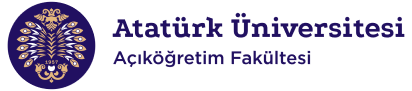 Picture 1. Explanation of PictureAccording to Picture 1…. Heading 3 (Times New Roman, 12 font size, centered, first letter capital, bold)The subtitles of the article include the relevant topics of the main text. The text should be written in Times New Roman font, 12 font size and 1.5 line spacing. Paragraph indents should be arranged as 1 cm and should be left justified. Table number should be written in bold. Table number and name should be written above the relevant table, left justified, 11 pt, italic and the first letters of the words should be capitalized. Table content, on the other hand, should be written left justified, 11 pt, italic, single line spacing and initial letters capitalized (9-10 punto can be made if the table is too dense/crowded) Bold characters should not be used in the table. Left and right lines should not be included in the table. To make it easier to distinguish data in crowded tables (as in the example below), there may be horizontal lines in between. The table should be cited in the text. Table 1. Table ExplanationAccording to Table 1….METHOD (Heading 1 centered, all capital letters, bold, 12 pt, Times New Roman)It should be written in Times New Roman, 12 font size and 1.5 line spacing. Paragraphs should start with 1 cm indent. It should be justified text.Heading 2 (Times New Roman, 12 Font Size, Centered, Initial Letters Capital, Bold)The subtitles of the paper include the relevant topics of the main text. The text should be written in Times New Roman font, 12 font size and 1.5 line spacing. Paragraph indents should be arranged as 1 cm and should be left justified. Figure number should be written in bold. The number and name of the figure should be centered under the relevant figure, Times New Roman font, 11 pt, italic and the first letters of the words should be written in capital. There should be a space after the text of the figure. The figure should be referred to in the text. It should be explained as indicated in the example (Table 1. Sample Table Name, Figure 1. Sample Figure Name).Figure 1. Description of the FigureAccording to Figure 1….Heading 3 (Times New Roman, 12 font size, centered, first letter capital, bold)The subtitles of the article include the relevant topics of the main text. The text should be written in Times New Roman font, 12 font size and 1.5 line spacing. Paragraph indents should be arranged as 1 cm and should be left justified. FINDINGS (Heading 1 Left Justified, all capital letters, bold, 12 pt, Times New Roman and space before and after the paragraph)It should be written in Times New Roman, 12 font size and 1.5 line spacing. Paragraphs should start with 1 cm indent. It should be justified text.CONCLUSION AND SUGGESTIONS (Heading 1 Left Justified, all capital letters, bold, 12 pt, Times New Roman and space before and after the paragraph)It should be written in Times New Roman, 12 font size and 1.5 line spacing. Paragraphs should start with 1 cm indent. It should be justified text.REFERENCES (Heading 1 Left Justified, all capital letters, bold, 12 pt, Times New Roman character and space before and after the paragraph)Times New Roman font should be typed in 12 pt. And single-spaced. All lines of each citation, starting from the second line, should start with 1.25 cm indent. There should be text justified.Citations should be cited in accordance with the APA 7 spelling rule. References with a Doi number in citations should show the Doi number. Sample bibliography presentation about APA 7 can be viewed from the related link. https://apastyle.apa.org/style-grammar-guidelines/references/examples TechnicalGendernXSStpYTFemale YTMale UYTFemaleUYTMale 